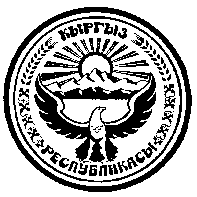 720040, гор. Бишкек шаары,								Факс: 66-00-24Эркиндик бул ., 70									Тел.:66-04-75ПРЕСС-РЕЛИЗ31 мая 2018 годаГКНБ: Выявлены факты присвоения денежных средствв филиале ГП «Кыргыз-Почтасы»ГКНБ в ходе проведенных оперативно-розыскных мероприятий по пресечению коррупционных проявлений в правоохранительной системе выявлены факты злоупотребления служебными положениями и присвоения денежных средств отдельными сотрудниками районного филиала ГП «Кыргыз-Почтасы» и отделения по обеспечению безопасности дорожного движения по ОВД Базар-Коргонского района (далее – ОБДД). Установлено, что отдельные сотрудники почты в сговоре с сотрудниками ОБДД по фиктивным документам оформляли административное правонарушение правил дорожного движения и присваивали денежные средства, поступавшие для уплаты штрафов.Также выявлен недостаток протоколов в количестве 440 шт. и поддельные протокола об административном правонарушении в количестве 175 шт. с поддельными календарными штемпелями ГП «Кыргыз Почтасы» Базар-Коргонского района По результатам аудиторской проверки предварительный ущерб государству составил около полумиллиона сомов.По материалам ГКНБ, прокуратурой Базар-Коргонского района возбуждено уголовное дело по признакам преступлений, предусмотренных статьями 315 ч.2 (Служебный подлог) и 171 ч.4 п.2 (Присвоение или растрата вверенного имущества) Уголовного кодекса КР.Ведется следствие.Пресс-центр ГКНБ КР, тел. 661455МУКК: «Кыргыз-Почтасы» Мамлекеттик ишканасында филиалында акча каражаттарын ыйгарып алуу фактысын аныкталды.Кыргыз Республикасынын МУКК тарабынан укук коргоо системасындагы коррупциялык көрүнүштөргө бөгөт коюу боюнча жүргүзгөн ыкчам-издөө иш-чараларынын жүрүшүндө Базар-Коргон райондук жол кыймылын камсыз кылуу (ЖККК) бөлүмүнүн жана «Кыргыз-Почтасы» Мамлекеттик ишканасынын райондук филиалынын айрым кызматкерлери тарабынан акча каражаттарын ыйгрып алуу жана кызмат абалынан кыянаттык менен пайдалануу фактылары аныкталды.Такталган боюнча, почта бөлүмүнүн кызматкерлери менен ЖККК айрым кызматкерлери жең ичинен сүйлөшүп алып, жол кыймылынын эрежелерин бузуу боюнча админстративдик чараларды фиктивдүү түрдө каттап, айыптарды төлөө үчүн түшкөн акча каражаттарды ыйгарып алып турушкан.Ошондой эле Базар-Коргон районунун «Кыргыз Почтасы» Мамлекеттик ишканасы 440 даана протоколдордун жетишсиздиги жана 175 даана админстративдик укук бузуу жөнүндө протоколду жасашкандыгы аныкталды. Аудитордук текшерүүнүн жыйынтыгы боюнча мамлекетке келтирилген зыян болжол менен жарым миллион сомго жакын сумманы түзгдү.МУКК материалдары боюнча, Базар-Коргон райондук прокуратурасы КР Кылмыш-жаза кодексинин 315-беренесинин 2-бөлүмү (Кызматтык жасалмачылык) жана 171-беренесинин 4-бөлүмүнүн 2-пункту (Ишенип берилген мүлктү ыйгарып алуу же төлөмөр болуу) боюнча кылмыш ишин козгоду.Тергөө жүрүп жатат.